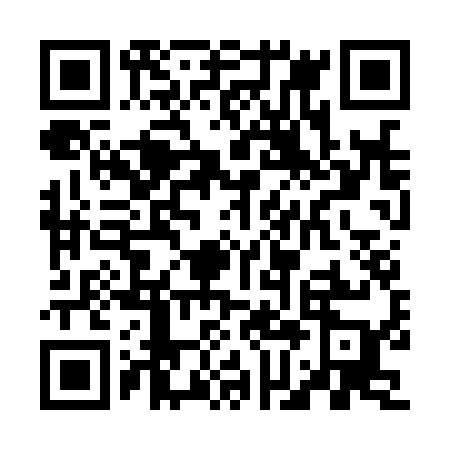 Ramadan times for Adam Pali, PakistanMon 11 Mar 2024 - Wed 10 Apr 2024High Latitude Method: Angle Based RulePrayer Calculation Method: University of Islamic SciencesAsar Calculation Method: ShafiPrayer times provided by https://www.salahtimes.comDateDayFajrSuhurSunriseDhuhrAsrIftarMaghribIsha11Mon5:195:196:3512:323:566:296:297:4512Tue5:185:186:3412:323:566:296:297:4613Wed5:175:176:3312:313:566:306:307:4614Thu5:165:166:3212:313:566:306:307:4715Fri5:155:156:3112:313:566:316:317:4716Sat5:145:146:3012:303:566:316:317:4817Sun5:135:136:2912:303:566:326:327:4818Mon5:125:126:2812:303:566:326:327:4919Tue5:105:106:2712:303:566:336:337:4920Wed5:095:096:2612:293:566:336:337:5021Thu5:085:086:2512:293:566:346:347:5022Fri5:075:076:2412:293:566:346:347:5123Sat5:065:066:2312:283:566:356:357:5124Sun5:055:056:2212:283:556:356:357:5225Mon5:045:046:2012:283:556:356:357:5226Tue5:035:036:1912:273:556:366:367:5327Wed5:025:026:1812:273:556:366:367:5328Thu5:005:006:1712:273:556:376:377:5429Fri4:594:596:1612:273:556:376:377:5430Sat4:584:586:1512:263:556:386:387:5531Sun4:574:576:1412:263:556:386:387:551Mon4:564:566:1312:263:546:396:397:562Tue4:554:556:1212:253:546:396:397:573Wed4:544:546:1112:253:546:406:407:574Thu4:524:526:1012:253:546:406:407:585Fri4:514:516:0912:253:546:406:407:586Sat4:504:506:0812:243:546:416:417:597Sun4:494:496:0712:243:536:416:417:598Mon4:484:486:0612:243:536:426:428:009Tue4:474:476:0512:233:536:426:428:0110Wed4:464:466:0412:233:536:436:438:01